 Procès verbal de la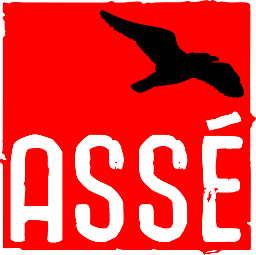  réunion du 12 octobre 2013 Conseil exécutif de l’ASSÉPrésences: Justin Arcand, Lazlo Bonin, Benjamin Gingras, Delphine Labrecque-Synnott, Carolane Sauvé-TétreaultOrdre du Jour:0. Ouverture1. Procédures1.1 Praesidium1.2 Lecture et adoption de l’ordre du Jour1.3 Lecture et adoption du procès verbal2. Comment ça va?3. Affaires courantes4. Manif régionales5. Interne6. Externe7. Conseil de Coordination8. Prochain Congrès9. Médias et information10. Bureaucratie et finances10.1 Suivi des finances	10.2 Permanence11. Prochaine rencontre12. Varia13. Levée0. Ouverture0.1. Proposition d’ouverture à 20 h 13Proposée par LazloAppuyée par JustinAdoptée à l’unanimité1. Procédures1.1 Praesidium1.1.1  Que Lazlo assure l’animation et que Delphine assure la prise de note	Proposée par Lazlo	Appuyée par Benjamin	Adoptée à l’unanimité1.2 Lecture et adoption de l’ordre du Jour1.2.1 Proposition de l’adoption de l’ordre du jour tel que présenté.Proposée par DelphineAppuyée par LazloAdoptée à l’unanimité1.3 Lecture et adoption du procès verbal1.3.1 Que l’on adopte le procès-verbal de la réunion du 5 octobre 2013.	Proposée par Lazlo	Appuyée par Benjamin	Adoptée à l’unanimité2. Comment ça va?2.1 Proposition d’un tour de table Comment ça va?	Proposée par Benjamin	Appuyée par Lazlo	Adoptée à l’unanimité3. Affaires courantes3.1 Proposition d’un tour de table des affaires courantesProposée par JustinAppuyée par LazloAdoptée à l’unanimité4. Manif régionales5. Interne5.1 Proposition d’une plénière des relations internes.Proposée par DelphineAppuyée par LazloAdoptée à l’unanimité6. Externe6.1 Proposition d’une plénière des relations externes.Proposée par JustinAppuyée par BenjaminAdoptée à l’unanimité7. Conseil de Coordination8. Prochain Congrès8.1 Que l’on propose le plan d’action suivant prochain congrès : 11 au 17 novembre : Manifestations régionales contre l'austérité25-26 janvier : Camp de formationMois de février : Action perturbation de l'ASSÉ contre l'austéritéCongrès d'hiver : 15-16 février8 mars : Journée des femmes15 mars : Manifestation du COBPMois de mars : Manifestation nationale contre l'austérité12-13 avril : Congrès annuel1er mai : Activités du 1er maiProposée par DelphineAppuyée par LazloAdoptée à l’unanimité8.2 Que l’on propose une présentation de 10 minutes du CRAA sur les chantiers post-sommet. Proposée par DelphineAppuyée par JustinAdoptée à l’unanimité9. Médias et information10. Bureaucratie et finances10.1 Suivi des finances	10.2 Permanence11. Prochaine rencontre11.1 Que la prochaine réunion soit samedi le 23 octobre à 18h.Proposée par Delphine Appuyée par LazloAdoptée à l’unanimité12. Varia13. LevéeProposée par LazloAppuyée par BenjaminAdoptée à l’unanimité